秋の教室☆いよいよ！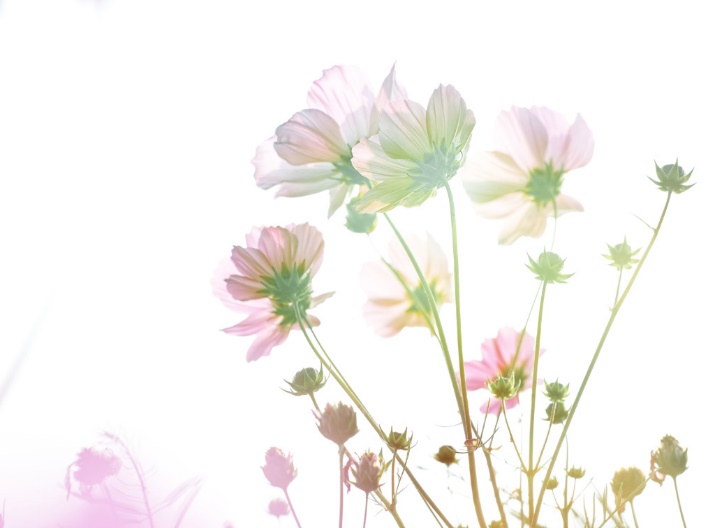 ９月２７日より　全１０回にバージョンアップしてスタートです！この度！８月２０日秋冬号「きものSalon」に！咲久紗の教室が掲載されます♬♬☆開講教室：場所・日程☆☆時間（①１０：００・②１３：００・③１８：３０）☆❖仙台教室：　火曜日9月27日～①②③　　　　　　　　　水曜日9月28日～①②　　　　　　　　　木曜日9月29日～①❖南光台教室：火曜日9月27日～①②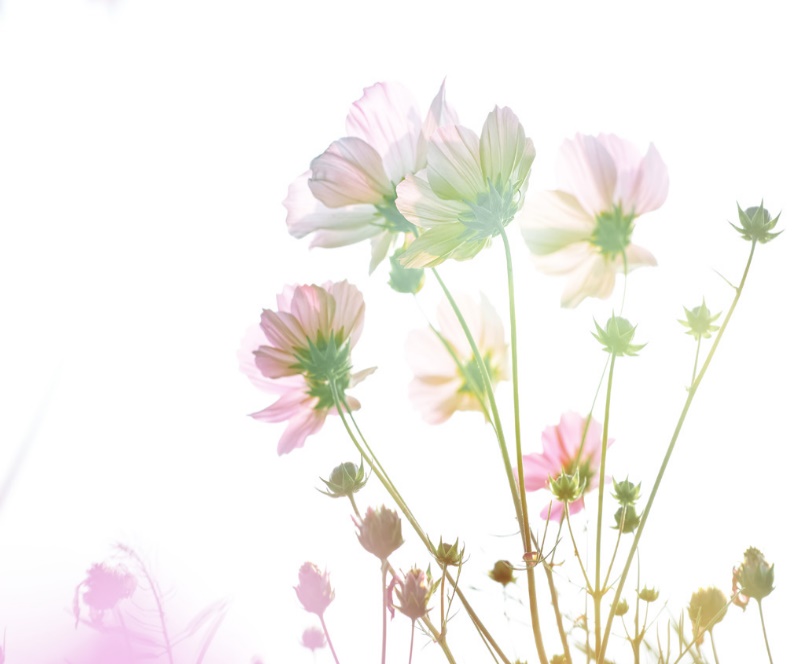 　　　　　　　　　土曜日10月1日～①②❖太白教室：　水曜日９月28日～①②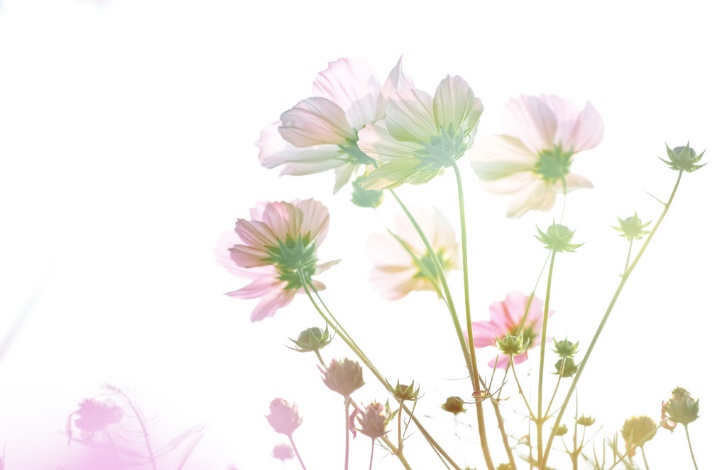 ❖古川教室：　木曜日9月29日～①②お申込み⇒☎022-302-7985㈱咲久紗までお早めにお申し込みください！！